Приложениек решению окружного Совета депутатовСоветского городского округаот «30» сентября 2019 г. № 358 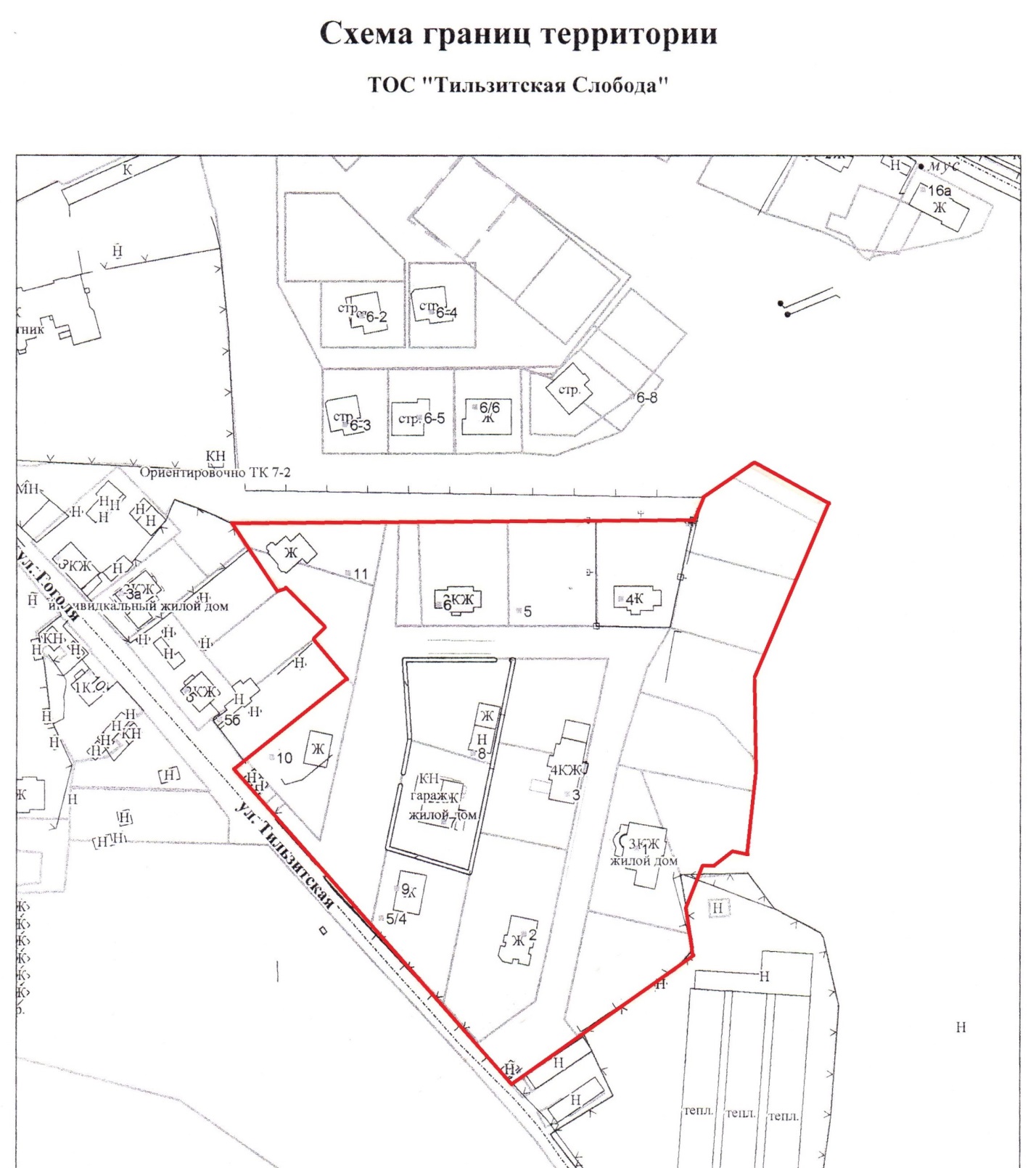 Адресное описание границ учреждаемого территориального общественного самоуправления «Тильзитская Слобода»Наименование улицы                                                 Номер дома                         Тильзитская 1,2,3,4,5,6,7,8,9,10,11